KMP Life History Table –June 2019 (Lucie Reinwalt © kalahari-meerkats.com)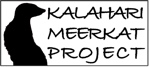 Explanations:Number of meerkats present at the end of the month vs. total number of meerkats in group (both numbers including pups once they have emerged);Dominant individuals at the end of the month. Underlined ID codes indicate the individual newly acquired dominance in this month.Number of pups present in the group at the end of the month. -1 means that the group is babysitting an unknown number of pups (before emergence);Pregnancy status: + Pregnant at any time during the month, * gave birth, # aborted pre-term, ^ lost litter after giving birth;Individual status: + Last seen = Last seen (unknown cause), * found dead or euthanized, # Predated = assumed predated (for pups), ^ Emigrated = emigrated to another known group, “ Immigrated = immigrated into group, % returned to group after being previously AO;Roving, evictions or other absence of members of the groups (including the number of leaves);Encounters with individuals from other groups (including number of encounters) at the group or its splinters, * encounter with absent individuals (rovers/evictees) from own group, without re-joining;Encounters with other groups (Inter-Group-Interactions, IGIs);Group splits with type and how many (leaving individuals originating from splits are not considered in item 6); daily: the group reunited the same day. overnight: the group was separated for one or more nights;Individuals that are not with the group or a splinter including the dominant female, at the end of the month.Habituation level of the group: Fully: Fully habituated, i.e. all members can be weighed; Incomplete: Specific individuals in the group that have to be habituated; In progress: Habituation group. Disease and TB status: TB: TB observed in group, D/I: Disease or injuries observed on single individuals.N/A: Not applicable (if a group has not been found, has split, has gone extinct).__	  Groups marked grey: Habituation / dispersal group.GroupNo. of Members 1)Dominant at end of month 2)Noof Pups 3)+Pregnant*Birth #Aborted ^Lost 4)+Last seen*Dead#Predated^Emigrated“Immigrated%Returned 5)Leavers 6)Encounters 7)Inter-groupEncounters 8)Group splits9)Absent at endof month 10)HabituationLevels 11)Disease and TB status 12)(Little) Creatures (CR) 8/9UnknownVJXM1040None NoneVLM207NoneNoneNoneVLM207In ProgressNoneElrond’s Council (EC) 12VBBF117Wild Male3NoneNoneNoneNoneNoneNoneNoneIn ProgressNoneGold Diggers (GD)21UnknownUnknown0NoneNoneNoneNoneNoneNoneNoneIn Progress NoneTswana (TS)13UnknownUnknown4*UnknownNoneNoneNoneNoneNoneNoneIn ProgressNoneHakuna Matata (HM)17/18VHMF001VCVM0010+VHMF001%VHMM007 x2%VHMM008 x3%VHMM016 x1*VHMF010 x1 VHMM007 x2 VHMM008 x3*VHMM016 x1VLM242 x1Unknown x1*VHMM016*VHMF010 x3Lazuli x1NoneVHMF010FullyNoneJaxx (JX)15/15VJXF080VLM2215None+VJXM132NoneNoneNoneDaily x1NoneFullyNoneLazuli (L)19/19VLF230VJXM0950None%VLM239 x2%VLM234 x1%VLM242 x2VLM239 x2VLM234 x1VLM242 x2VHMM008 x5VHMM007 x4Hakuna Matata x1NoneNoneFullyNoneMake-E-Plan (MP)20/20VQLF011VVHM1113*VQLF011%VMPF006%VMPF007%VMPM017VMPM017Unknown x1NoneNoneNoneFullyVVHM111Namaqua (NQ)9/9VQLF018VLM2285None+VNQF011%VWM208%VWM209VWM208 x1VWM209 x1VWM208 x1VWM209 x1NoneNoneNoneFully NoneUbuntu (UB)13/13VBBF111VUBM0210None%VUBM015 x1%VUBM016 x2%VUBM018 x2%VUBF019 x1VUBM015 x1VUBM016 x2VUBM018 x2VUBF019 x1VHMM008 x2VLM242 X1Unknown x4NoneNoneNoneIncompleteNoneVan Helsing (VH)6/6 + 5 Wild individuals VVHF127Unknown0None*VVHF110%VVHF129 x1%VVHF132 x1%VVHF134 x1VVHF129 x1VVHF132 x1VVHF134 x1*VVHF110 x3VMPM017NoneNoneNoneFullyVVHF127VVHF129Whiskers (W)15/15VWF176VLM1573NoneNoneNoneNoneNoneNoneNoneFullyNoneZulus (ZU)9/9VZUF028 VLM2112None%VZUM026 x9%VZUF032 x1%VLM211 x1VZUM026 x10VZUF032 x1VLM211 x1Unknown x2NoneDaily x1VZUM026FullyNone